第1回２３区45歳レディースダブルス大会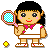 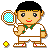 主　　催：　東京都２３区テニス協会　　　日　　時：　2023年６月４日(日)　9:00～17:00  （予備日なし）会　　場：　有明テニスの森Aコート（屋外ハードコート）　　　　　　〒135-0063東京都江東区有明2-2-22　　種　　目：　女子45歳ダブルス　　募集組数：　３２チーム　(先着順)　　参加資格：　女子４５歳以上（年齢基準日２０２３年１２月３１日）２３区各地区（八丈町含む）の協会・連盟登録者及び主催者が認めた者　　　　参 加 費：　1チーム(2名)　５,０00円（当日集金）　　　　　　　　（当日キャンセルの場合は各区連盟に参加費を請求します）試合方法：　8チーム程度のブロックトーナメント（敗者復活戦あり）　　　　　　1セットマッチ（6ゲームオール７Pタイブレーク、ノーアド方式）尚、試合方法等は天候・参加数により変更することがあります。　　　　　　　　基本はJTA認定テニスルールブック最新版を適用します。　　使 用 球：　ダンロップフォート　　表　　彰：　各ブロック1位を表彰します。応募方法：　 ２３区テニス協会事務局内 宇佐美（携帯090-8812-7956）（sumida-tennis-ass@snow.ocn.ne.jp）　　　　　　メールにて申し込んでください。５月12日（金）必着　　参加申込書　　　　　　　　　　　　　　　　＊個人情報について、お申込みに関わる個人情報は東京都２３区テニス協会で管理し、大会の　運営管理以外の目的には利用いたしません。＊当日問い合わせ先：新井（携帯090-3222-5929）堀江（携帯090-2917-1543）本人パートナー氏名E-mail 電話所属団体